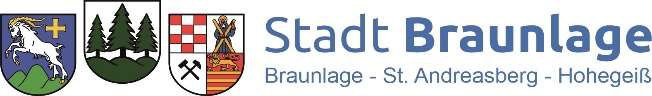 Anmeldung zur 29. Kunstausstellung NATUR - MENSCH 2023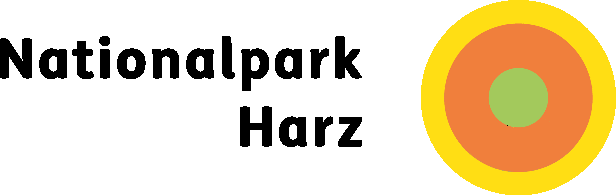 vom 17.9. bis 28.10.2023 in Sankt AndreasbergBitte ergänzen sie Ihre Daten und senden das Formular bis 21.5.2023 per E-Mail an: Kunst@npharz.deMit der Einreichung meiner Unterlagen bestätige ich, der Inhaber/die Inhaberin aller uneingeschränkten Verwertungsrechte am Werk, sämtlicher Werkteile und Fotografien zu sein, und dass das Werk keine Urheber-, Persönlichkeits- oder sonstigen Schutzrechte verletzt. Sollten dennoch Dritte Ansprüche wegen Verletzung ihrer Rechte geltend machen, stelle ich den Veranstalter von allen Ansprüchen frei.Der Veranstalter darf für Zwecke der Öffentlichkeitsarbeit und Katalogherstellung mein eingereichtes Foto vom Werk, Vita, Namen und Wohn/Atelierort nutzen. (Die Adresse wird nicht bekanntgegeben.)Siehe Ausstellungsbedingungen.NameVornameAnredeStraße / HausnummerLandPLZOrtTelefonE-MailE-MailHerkunftslandTitel WerkJahrTechnikMaße Werke in cm, inklusive Rahmen oder Podest (HxBxT)Maße Werk in cm, ohne Rahmen oderPodest (HxBxT)Verkaufspreis Werk in €Versicher ungs- wert in €l